High School and Jh 2022-2023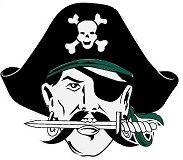 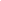 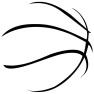 		Day	Date		Opponent		Location	Time 		Tues	Nov 29 		Porum			Home		6:30Fri	Dec 2		McCurtain		Home		6:30Tues	Dec 6		Okay			Home		6:30	JH 4:30			Thurs	Dec 8		Gans			Away		6:30	Tues	Dec 13		Arkoma		Home		6:30	JH 4:30	Thurs	Dec 15		Hulbert			Away		6:30M-S	Jan 2-7		Sequoyah County Tournament 		TBA		Tues	Jan 10		Webbers Falls		Away		6:30					Fri	Jan 13		Okay			Away		6:30	JH 4:30			M-S	Jan 16-21	Porum Tournament			TBA		Tues	Jan 17		Porter			Away		6:30	JH 4:30		Tues	Jan 24		Gans			Home		6:30Fri	Jan 27		Dewar			Away		6:30Sat	Jan 28		Panama		Home		6:30	Tues	Jan 31		Keota			Away		6:30					Fri	Feb 3		Webbers Falls		Home		6:30 				Mon	Feb 6		Hulbert			Home		6:30Tues	Feb 7		Porter			Home		6:30	JH 4:30					Feb 10-11	Districts			Feb 16-18	Regionals			Feb 23-25	AreaJH and 5/6  2022-2023 Schedule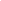 		Day	Date		Opponent			Location	Time 		M-Th	Nov 14-17	Conference Tournament	TBA		TBA	Mon	Nov 28 		Porum				Away		5:00		Wed	Nov 30		Webbers Falls			Away		Noon	5/6 play firstThurs	Dec 1		McCurtain			Away		5:30Tues	Dec 6		Okay				Home		4:30	HS afterMon	Dec 12		Hulbert				Home		5:00 Tues	Dec 13		Arkoma			Home		4:30	HS after	Mon	Jan 9		Webbers Falls			Home		5:00Thurs	Jan 12		Hulbert				Away		5:00Fri	Jan 13		Okay				Away		4:30	HS afterTues	Jan 17		Porter				Away		4:30	HS afterThurs	Jan 26		Dewar				Home		4:30	Mon	Jan 30		Keota				Home		5:30Tues	Feb 7		Porter				Home		4:30	HS after